Jeremy David Bendik-KeymerProfessor of Philosophy, Department of Philosophy, Case Western Reserve UniversitySenior Research Fellow, Earth System Governance Project, Universiteit Utrecht11130 Bellflower Rd., Cleveland, Ohio 44106-7119216-368-3563 (office); 216-368-2810 (Renée Holland-Golphin)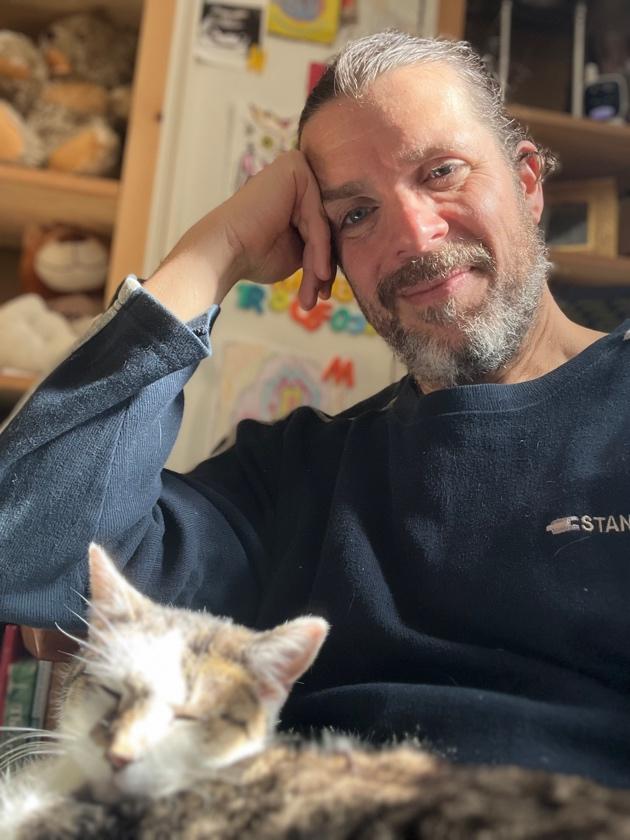 bendik-keymer@case.eduhttps://philosophy.case.edu/faculty/jeremy-david-bendik-keymer/ https://sites.google.com/case.edu/bendikkeymer/Case Western Reserve University resides on the ancestral lands of the Lenape (Delaware), the Haudenosaunee Confederacy, Shawnee, Wyandot Miami, Ottawa, Potawatomi, and other Great Lakes tribes (Chippewa, Kickapoo, Wea, Pinakashaw, and Kaskaskia). “Scholarship has to exemplify a love for each other, not just a love for an idea.”  Linda Tuhiwai Smith, June 30th, 2020, Massey University“I wish I was a mole in the ground.”  An anonymous, late 19th century song of the same namePersonal InformationBorn in 1970 in New Haven, Connecticut to Esther Ann Bendik and David King Keymer, I live in Shaker Heights, Ohio with Misty Elaine Morrison and our children, Emet Aql Bendik-Keymer and Ellery Abbie Ray Morrison.  I acknowledge the indigenous lands ceded by the Treaty of Greenville (1795), subsequently violated by the U.S.A.  A graduate of New Hartford High School, Yale College, and University of Chicago, and ancien élève of the Lycée Corneille, Rouen, I work in the philosophy department at Case Western Reserve University as Professor of Philosophy.Both sides of my family came from Ohio, and many cousins still live around Cleveland.  My maternal great grandparents emigrated from Vlachovo, Slovakia to Belle Valley, Ohio at the beginning of the twentieth century.  The name "Bendik" (from Latin bene,"good," a renaming of immigrants) leads to German origins, Lutherans seeking safe haven in the 16th century.  My paternal lineage is Northern Ohioan for as long as we know.  I grew up on Haudenosaunee land in Aurora, Ithaca, New Hartford, and Utica, New York, coming back to Ohio during many summers to see my cousins and work on my aunt and uncle’s farm in Avon, Ohio.  The Oebker Farm is now Avon Junior High School.	In high school, I lettered in soccer and swimming and was co-captain of those teams.  Later in life, I trained in aikido for a time, and miss it.  Swimming is one of my favorite things in life, and I happily swim at the Warrensville Heights Family YMCA of Greater Cleveland.I once trained as a classical singer and had a chance at a vocation as an actor in musical theater.  I didn’t pursue it because I wanted to follow where philosophy led me.  My mother was a professional actress in musical theater, but also an early childhood educator and someone who went inside herself to grow.  My impulse was toward what theater is at its best, yet in life.  I found this in philosophy’s potential.  “All the world’s a stage.”For a time at Yale College, I published poetry and was an editor for an old literary magazine, The Yale Literary Magazine, where I met some of my closest friends to this day.  In my 30s, I was a talk show host and wrote a weekly newspaper column for a radio station and newspaper in Dubai.  During this time, I helped accredit the Department of International Studies at American University of Sharjah and co-founded its Model United Nations program, things that last to this day.I came to Case Western Reserve University as the Beamer-Schneider Professor in Ethics with the mission of ensuring moral education for all undergraduates.  There wasn't a clear curriculum in place to do that.  With the professorship's goal in mind, I worked eleven years to promote ethical, moral, and civic learning across campus for undergraduates using the SAGES general education program's ethical decision-making goals and acquiring funding from the Kent Smith Charitable Foundation for a SAGES Teaching Fellow post-doc to coordinate in-services over six years.  In addition, through various programs (the Ethics Table Chat-n-Chews, the Ethics Table Fellows; the Beamer-Schneider Lectures in Ethics, Morals, & Civics; the Moral Inquiries community group in Cleveland Heights; and the Moral Development Study of Undergraduates in 2015-2016), the professorship cultivated campus ecology to grow an increasingly clear learning culture in morals and ethics on campus.  Near year's end in 2021, the faculty voted to include a moral learning component in the revised general education requirements.  The University's faculty accomplished something important in choosing the new general education requirements.With Sidra Shahid, whom I met at American University of Sharjah, and Katherine Cassese, whom I met through a program of the Laurel School in Shaker Heights, Ohio, I co-edited a series for the online daily of the American Philosophical Association, The Blog of the APA, called Into Philosophy.  It was influenced by one of the books that inspires me the most, We Are All Explorers: Learning & Teaching with Reggio Principles in Urban Settings. I want to help humankind remain or become autonomous, moral with our home on Earth, our fellow living beings, and this planet.  This takes working through the past of historical injustices and a judicious use of science and traditional knowledges so that future generations inherit thoughtful societies.Here's one quote that I read in my early 20s and still use to keep things real:  "Greatness of heart is the true human greatness" (Søren Kierkegaard, 1849).  Although I'm not Christian, this quote relays something that I felt in my Slovak family of pretty humble origins.  Not letting philosophy go to my head, I am in this because of and with others.  I can't speak for you, but my refusal to ignore your refusal to be assimilated to a "we" that you do not want is my way of staying with the trouble.Pronouns:  Any (gender: typically considered "male")Languages:  English (native), French (fluent), German (reading and speaking)Nationality:  Citizen of the United States of America, past settler on Oneida, Mohawk, and Onondaga land; currently a settler in violation of the Treaty of Greenville, 1795.Current Topics:  Good relationships, social alienation, anthroponomy, wonderEducationWith thanks to my teachersAurora Pre-school, Aurora, New York, 1973-74St. Paul's Pre-school, Ithaca, New York, 1974-1975East Hill School, Ithaca, New York, 1975-1978Oxford Road Elementary School, New Hartford, New York, 1978-1982New Hartford Junior High School, New Hartford, New York, 1982-1985New Hartford High School, New Hartford, New York, Salutatorian, 1988Lycée Corneille, Rouen, France, première A1, 1989Yale College, Bachelor of Arts in Philosophy, Magna Cum Laude with distinction, 1993Thesis: “‘Greatness of Heart Is the True Human Greatness’ – An Open Letter”Advisor: Susan Neiman; Letters:  Henry Allison, Karsten Harries, Jonathan LearIn college, I learned how to deepen friendships and take a risk for what I value.The University of Chicago, Doctorate in Philosophy, 2002	Qualifying Essay: “The Practice of Freedom in Jean-Jacques Rousseau’s Émile”First Reader:  Candace Vogler, Second Reader: Martha C. Nussbaum	Dissertation:  Conscience and HumanityChair:  Candace Vogler; Committee: Charles Larmore, Jean-Luc Marion, Martha C. NussbaumIn graduate school, I learned the importance of families and how to dedicate myself to what I value.Course List from College & Graduate EducationYale CollegeFall 1989:  German (intensive), Greek Philosophy, Theater (studies), Poetry (composition)Spring 1990:  German (intensive), Existentialism (in French), Modern Philosophy, Multi-variable Calculus; Introduction to Political PhilosophySummer 1990:  Literary theoryFall 1990:  Immanuel Kant’s Critique of Pure Reason, Edmund Husserl’s Cartesian Meditations, Intermediate German, Advanced French Composition & Conversation, The Twentieth Century French Novel (in French)Spring 1991:  Independent Study (Immanuel Kant’s moral philosophy read through Emmanuel Levinas’s Philosophy); Myth, Science, & Philosophy in Ancient Greece; Dante Alighieri in Translation; Art, Love, & BeautyFall 1991:  The History of China, Political Philosophy, The Atmosphere & the Ocean, Paul’s Letters, Immanuel Kant’s EthicsSpring 1992:  Analytic Philosophy, Symbolist Poetry (in French), Benedict de Spinoza (withdrew during finals due to writer’s block), Thinking the PresentFall 1992:  Poetics of Witnessing, Art & its Subject, Independent Study (Søren Kierkegaard’s Concept of Anxiety)Spring 1993:  Wittgenstein (withdrew after the Tractatus due to writer’s block, then continued to audit the Investigations), Nietzsche & Philosophy, The Problem of Evil, Derrida & Searle, Fractal GeometryYale UniversityFall 1993:  Aristotle’s Nicomachean Ethics (audited), Immanuel Kant’s Critique of Judgment (audited)Spring 1994:  Martin Heidegger’s Origin of the Work of Art (audited)The University of ChicagoAutumn 1994:  Edmund Husserl’s The Idea of Phenomenology, Topics in Contemporary Ethics (Derek Parfit’s Reasons and Persons and Bernard Williams’s Ethics and the Limits of Philosophy), Elementary NorwegianSpring 1995:  Ancient Skepticism, Philosophy of LanguageSpring 1995-Fall 2000.  Ludwig Wittgenstein’s Philosophical Investigations (weekly reading group run by Leonard Linsky)Autumn 1995:  Advanced French Language, Compassion and Mercy, Elementary LogicWinter 1996:  Political Liberalism, St. Francis of AssisiSpring 1996:  Agents, Actions, Ends; Immanuel Kant’s The Metaphysics of MoralsAutumn 1996:  German Romanticism, G.W.F. Hegel’s Phenomenology of Spirit, Autumn 1997:  Karl Marx and Social Philosophy (audited), Human Rights (audited)Winter 1998:  Immanuel Kant’s Ethics (audited), Reason and Tradition in Political Philosophy (audited)Spring 1998:  Feminist Philosophy (audited)Autumn 1998:  Neo-Aristotelian Political Thought (audited)Spring 1999:  Civic Republicanism (audited)Winter 2000:  Martin Buber’s I and Thou (audited), Jean-Jacques Rousseau (audited)Winter 2001:  Human Rights/Human Dignity (audited)PostsCourse Assistant (“The Problem of Evil”), Yale College, 1994Writing Instructor, Little Red School House, University of Chicago, 1998-2000Researcher, Reggio Emilia/Chicago Commons Head Start Schools Project, Erikson Institute for Advanced Study in Child Development, 1999-2002 (issued in Dan Scheinfeld, Sandra Scheinfeld and Karen Haigh, We Are All Explorers: Learning and Teaching with Reggio Principles in Urban Settings, New York: Teachers College Press, 2008)Lecturer in the Common Core and in Environmental Studies, University of Chicago, 2000-2002Assistant Professor of Philosophy, the Colorado College, 2002-05 (duties completed in 2004, permitted to be employed by American University of Sharjah, 2004-2005)Assistant Professor of Philosophy, American University of Sharjah, 2004-2008 (joint appointment with Le Moyne College, 2007-2008)Visiting Scholar, Sciences Po (Paris Institute of Political Studies), 2006Talk Show Host, The Green Team, Dubai Eye Radio, 2006-2007Weekly columnist, Emirates Today, 2007Educational consultant, TECOM/Dubai Academic City, 2008Assistant Professor of Philosophy, Le Moyne College, 2007-2010 (joint appointment with American University of Sharjah, 2007-2008)Associate Professor of Philosophy, with tenure, Case Western Reserve University, 2010-2021Beamer-Schneider Professor in Ethics, Case Western Reserve University, 2010-2015, 2015-2020, 2020-21Visiting Professor of Philosophy, Hamilton College, 2014Series Editor, Into Philosophy, Blog of the APA (American Philosophical Association), 2020-2023 (translated into Spanish for the Mexican publication Filosofia en la Red as of 2022)Professor of Philosophy, Case Western Reserve University, 2021-Deputy Director, Balzan Prize Project on Animal Ethics, Capabilities, and the Law, Martha C. Nussbaum (prize winner & convener), University of Chicago Law School, 2022-Contributing Editor, The Philosopher (of the Philosophical Society of England), 2023College & University TeachingYale CollegeThe Problem of Evil (Course Assistant), Spring 1994University of ChicagoHuman Being and Citizen (Writing Instructor), Autumn, Winter, Spring, 1998-2000Natural Law and Human Rights (Teaching Assistant), Autumn 1998Greek Thought and Literature (Writing Instructor), Winter, Spring, 1999, 2000Early Modern Philosophy (Teaching Assistant), Spring 1999Environmental Ethics and Policy (co-taught with Roger Field), Winter 2000Kant and the Nineteenth Century (Teaching Assistant), Spring 2000Environmental Moral Philosophy (awarded the Booth Prize for this course), Autumn 2000A Life Well Lived, The Graham School for Continuing Education, Winter 2001Human Rights (Teaching Assistant), Spring 2001Introduction to Ethics (Teaching Assistant), Autumn 2001Human Being and Citizen, Autumn, Winter, Spring 2001-2002Greek Thought and Literature, Winter 2002Concordia University River Forest1.  Arts & Ideas (co-taught with David Rogner), Fall 2001Colorado College17th-19th Century Philosophy, Blocks 1-2, 2002Introduction to Ethics, Block 3, 2002Environmental Ethics, Block 4, 2003Logic and Life, Block 5, 2003Social Critique, Block 6, 2003Integrated Foundations in Education (co-taught, graduate level), Summer 2003Human Dignity / Earthly Humanity (independent study), Summer 2003Citizens of the World, Blocks 1-2, 2003Hegel, Kierkegaard, and Nietzsche (independent study), Block 3, 2003Environmental Justice (co-taught with Phil Kannan), Block 3, 2003Justice, Block 5, 2004Political Agency, Block 6, 2005Medieval Philosophy (co-taught with Carol Neel), Block 8, 2004American University of SharjahEthics for Professionals, Fall 2004, Spring 2005, Fall 2005, Spring 2006, Fall 2006, Spring 2008Political Philosophy, Fall 2004Ethics and the Environment, Fall 2004, Fall 2005, Fall 2006, Spring 2007Introduction to Philosophy, Spring 2005, Spring 2006, Fall 2006, Spring 2007, Fall 2007, Spring 2008Ethics and Information Technology, Spring 2005Globalization, Fall 2005Modern Identity, Spring 2006Heidegger’s Being and Time (independent study), Fall 2006Introduction to Political Studies, Spring 2007, Fall 2007Senior Seminar (American Pragmatism), Spring 2007Al-Ghazali and Descartes (independent study), Spring 2007Philosophy of Art, Fall 2007Truth and Rhetoric (independent study), Fall 2007Philosophical Theatre, Spring 2008Andrei Tarkovsky’s Films (independent study), Spring 2008Le Moyne CollegeThe Second Enlightenment, Summer 2007Human Nature:  On History, Fall 2008Ethics, Fall 2008, Fall 2009Philosophy of Education, Fall 2008Human Nature:  Soul-searching, Spring 2009, Fall 2009Human Nature:  Empathy & Artificiality, Spring 2009Human Nature:  The Virtues of the Future, Spring 2009Anarchism (independent study), Spring 2009Plato’s Republic (for high schoolers), Summer 2009Human Nature:  Aging & Happiness, Fall 2009Sustainability (independent study), Fall 2009Human Nature:  Evolution & Cooperation, Spring 2010Goodness, Truth & Beauty, Spring 2010Philosophy of Education:  Pedagogy, Dialogue & Agency, Spring 2010What Is Philosophy? (for high schoolers), Summer 2010Hamilton CollegeEarth’s Human Moment, Spring 2014In Love, Spring 2014Jacques Rancière, Spring 2014Case Western Reserve UniversityThe Scientific Life, the Engineer’s Vocation (undergraduate/graduate version), Fall 2010vocation [sic.] & Life, Spring 2011, Spring 2017The Moral Problems of Climate Change, Spring 2011Introduction to Philosophy:  On Structural Injustice, Fall 2011An Ethos, Fall 2011Exposing Familial Harms:  Analyzing the Case for Cognitive Enhancement (independent study), Fall 2011vocation [sic.] & Life: “Happiness” (co-taught with Mark Pedretti), Spring 2012The Literary Mind: A Challenge to Philosophy (given in parallel to Poetry & Philosophy, Department of English, with Sarah Gridley), Spring 2012Ethics:  Kant & the Banality of Evil (undergraduate/graduate version), Spring 2013In Love, Spring 2013, Fall 2014First Year Seminar:  Critical Attitude (co-taught with Mark Pedretti), Fall 2013, Fall 2014Special Topics in Philosophy:  Planetary Citizens, Fall 2013Moral Problems, Spring 2015Special Topics in Philosophy:  Environmental Civics, Spring 2015Kant’s Critique of Pure Reason (independent study), Spring 2015The Concept of Health (independent study), Spring 2015First Year Seminar: Crafting Your Own Freedom, Fall 2015, Fall 2016, Fall 2017, Fall 2018Ethics & Public Policy:  power [sic.] & Invisibility (undergraduate/graduate version), Fall 2015Introduction to Philosophy: As a Way of Life, Spring 2016Special Topics in Philosophy:  Ethics in the Anthropocene, Spring 2016Courage (independent study), Spring 2016Introduction to Philosophy:  Of the World, Fall 2016Moral Problems of Virtual Reference (independent study), Fall 2016Special Topics in Philosophy:  Political Aesthetics (undergraduate/continuing education version), Spring 2017Ethics & Public Policy:  Challenges to Recognition (undergraduate/graduate version), Fall 2017Ethics:  Moral Relationships (undergraduate/graduate version), Spring 2018Special Topics in Philosophy:  The Idea of Anthroponomy, Spring 2018Ethics & Public Policy: In Radically Unjust States (undergraduate/graduate version), Fall 2018People & Planet, Spring 2019, Spring 2021, Spring 2022, Spring 2023Ethics:  Practice & Moral Relations (undergraduate/graduate version), Spring 2019Special Topics in Philosophy:  Social Epistemology (undergraduate/graduate version), Fall 2020Ethics:  The Moral Nexus and Decolonization (undergraduate/graduate version), Fall 2020Good Relationships, Spring 2021, Spring 2023First Year Seminar:  Decolonization, Fall 2021Introduction to Philosophy:  Thinking the Present, Fall 2021Ethics & Public Policy:  Anti-Colonial, Anarchic, Ecological, & Feminist Challenges to Rawls, Spring 2022Cognitive and Social Effects of Poverty (independent study, secondary mentor), Spring 2022Thesis CommitteesPeter Friesen, “The Concept of Health,” Honors Thesis (supervisor), Case Western Reserve University Department of Philosophy, 2016Jason Walsh, “Althusser and Ideology Critique,” Honors Thesis, Case Western Reserve University Department of Philosophy, 2017Cullen Brown, “Thinking Like a Farm: Environmental Attention and the Role of Ecological Affordances,” Honors Thesis, Case Western Reserve University Department of Philosophy, 2018Jeremy Rodrigues, “With the Benefit of Hindsight: Incommensurability, Present Uncertainty, and Eudaimonia,” Honors Thesis (supervisor), Case Western Reserve University Department of Philosophy, 2021Yugan Sakthi, Untitled project on the social ecology of the body, affect, and collective continuance; Honors Thesis, Case Western Reserve University Department of Philosophy, 2021Jessica van Jaarsveld, Towards an Environmental Ethic: Revising Nussbaum’s Capability Approach, Dissertation in fulfillment of the Doctorate of Philosophy (external reviewer), University of Johannesburg, South Africa, 2021Volunteer TeachingTutoring, New Haven Public Schools, New Haven, CT, 1989-90Elm Haven Projects, New Haven, CT, 1992-94Legacy Coalition High School, New York City, NY, 1994Bronzeville GED Academy, Chicago, IL, 1997-98Private tutor for student expelled from Bronzeville GED Academy, Chicago, IL, 1998-2001College Summit, DePaul University, 2000; University of Chicago, 2001; Colorado College, 2002“Moral Realizations,” Colorado Springs Senior Citizens Center, Colorado Springs, CO, 2003“Life – Perspective,” Colorado Springs Senior Citizens Center, Colorado Springs, CO, 2004“This War:  Now,” Pikes Peak Justice and Peace Commission, Colorado Springs, CO, 2004“On Dreams and Nature,” Environmental Ethics, Fort Lewis College, 2004Mentor for self-portraits by young adults and adults in the UAE, as part of the Oxford Muse, 2007“Two Modern Muslim Women & the Idea of a Wisdom Book,” St. David’s Church Adult Education Forum, Dewitt, NY, 2009“The Moral Standing of Species,” Conservation Biology, Colgate University, 2010InterMission, The Jesuit Residence, Cazenovia, NY, 2010Moderator, “War Healing: The Recovery and Reintegration of Combat Veterans” (broadcast on C-SPAN), Peace and War Summit, Inamori Center for Ethics & Excellence, Case Western Reserve University, 2010 “Climate Change and Moral Limits,” Moral Psychology, Case Western Reserve University, 2011“Ethics and Public Policy,” Introduction to Public Policy, Case Western Reserve University, 2011“Environmental Activism,” Environmental Civics Program (for the Minor), Ohio State University, 2011“Philosophical Anarchism,” Meet the Faculty, Case Western Reserve University, 2011“Ethics and Conscience,” Engineering Communication, Case Western Reserve University, 2011“Future Generations and the Banality of Evil,” Church of the Covenant, Cleveland, OH, 2012“What Is Philosophy? – The Philosophy of Summer,” Syracuse Hebrew Day School, Syracuse, NY, 2012“Classroom / Life / Ethics,” Office of Diversity and Inclusion, Case Western Reserve University, 2012Moderator, Robert F. Kennedy, Jr., Cleveland Town Hall, Cleveland, OH, 2012Panelist (with David Orr and David Suzuki), Inamori Ethics Prize Panel, Severance Hall, Cleveland, OH, 2012The Body Remembers, a movement and philosophy workshop with Elaine M. Wolf, Syracuse, NY, 2012-13“Plato’s Republic & the Critique of ‘America,’” Popular Morality in Ancient Athens discussion, Case Western Reserve University, 2013“Presentism:  Magnifying Persistent Oppression,” Ethics Café, September 2013, The Fairmount, Cleveland Heights, OH“Particularizing Attention to Members Who Lack Motivation,” Panhellenic Scholarship Council, Case Western Reserve University, 2013Workshop on engineering ethics, summer school for Libyan and Iraqi visiting professors, Case Western Reserve University, 2013“Analyzing Climate Change Ethics,” Montessori High School of Cleveland, OH, 2013“Relational Reason,” Brain & Mind, Case Western Reserve University, 2013Vocational coaching, school tutoring, and other mentoring, Brady Faith Center, Syracuse, NY, summer 2013“Gaming the System,” Engineering Communication, Case Western Reserve University, 2013“The Role of Fraternities and Sororities in Cultivating Ethos,” Case Western Reserve University Panhellenic Council, 2013 “Between the Personal and Impersonal,” Meet the Faculty, Case Western Reserve University, 2013 “Economy Deeper than Marketing,” American Made Movie panel, Shaker Heights High School, Shaker Heights, OH, 2013“Abuse as an Economy,” The Ethics of Relationships, Global Ethical Leaders Society, Case Western Reserve University, 2013“Against Presentism:  What Can You Do at College and as a Citizen to Respect Future Generations?”  Hamilton College, 2013“Hand, Head, Heart,” Lyceum, The Office of Greek Life, Case Western Reserve University, 2013“How Environmental Alienation Is Really a Lack of Political Know-how,” Meet the Faculty, Case Western Reserve University, 2014“Ethical Adaptation to Climate Change,” Meet the Faculty, Case Western Reserve University, 2014“What Is Ethics in Your Curriculum?”  Engineering Communication, Case Western Reserve University, 2014“Racism and Abuse in Love,” In Love discussion group, Hamilton College, February 2014“Love and Mental Health,” Active Minds, Hamilton College, 2014“Integrity as a Process of Communal Deliberation,” Greek Life Presidents Retreat, Case Western Reserve University, 2014Kappa Alpha Chapter of Pi Kappa Phi Identity Retreat, annual retreat at my home, Shaker Heights, OH, Fall 2015“Love:  Citizenship & the Environment,” Church of the Covenant, Cleveland, OH, 2015“The Anthroponomy Project,” Creative Mornings, Cleveland, OH, 2016 Summer mentor in philosophy for rising senior from Solon High School, Shaker Heights, OH, 2016“Invisible Man, the space of flows, & a mixing of other civic texts,” civic now!, SPACES, Cleveland, OH, 2016“Art, Philosophy, and Protest as a Way of Life,” Denison University, 2017“Some Challenges of Planetary Civic Engagement,” Montessori High School of Cleveland, OH, 2017  “The Slow Protest Movement,” Cleveland Women’s Salon, Cleveland, OH, 2017“Equal Respect,” The Moral Inquiries, Cleveland Heights, OH, 2017“Living in the Back Loop,” The Moral Inquiries, Cleveland Heights, OH, 2017“How to Realize the University Mission’s Ethical Learning Values in Class,” UCITE, Case Western Reserve University, 2019“Changing the Politics of Earth,” dialogue facilitator, Cleveland Botanical Gardens, Cleveland, OH, 2019Summer internship mentor in philosophy for a rising senior from the Laurel School, Shaker Heights, OH, 2020“Anthroponomy & Personal Writing,” Philosophies of Environmentalism and Sustainability, University of Chicago, 2020“Decolonization & Environmental Justice,” Social Ethics, Weatherhead School of Management, 2021“Decolonization, a Global Constitutional Convention to Protect Future Generations, & Adapting Humanity: A Simple Proposal,” Climate Change & Health, Case Western Reserve University School of Medicine, 2021“Relational Writing during Remote Learning,” UCITE, Case Western Reserve University, 2021“Decoloniality in Institutions,” Social Ethics, Weatherhead School of Management, 2022“Reparations,” Emeriti Academy, Case Western Reserve University, 2022OrganizingYale Philosophy Club, co-organizer (with Chaya Bhuvaneswaren), 1992-1993Bosnia: A Teach In, co-organizer (with Dana Litvack), Yale Law School, Fall 1994Iraq: War? – A Teach In, organizer, The Colorado College, Fall 2002Reading group:  Bernard Williams’s Truth and Truthfulness, organizer, Colorado College, 2003Reading group: Martin Heidegger’s The Question Concerning Technology, organizer, Colorado College, 2003The Conversation Circle, creator and organizer, Colorado College, 2003-2004Tuesday Night Conversation Circle, creator and co-organizer (with Richard Gassan), American University of Sharjah, 2005-2006Reading group:  Plato’s Phaedrus, organizer, American University of Sharjah, 2006Oxford Muse self-portrait group in collaboration with Theodore Zeldin, University of Oxford, American University of Sharjah, 2006-2007‘AI,’ “A Self Portrait,” The Oxford Muse, “The Muse Portrait Database: New Arrivals from the United Arab Emirates,” 2007‘Hesam,’ “A Guide to the Self Portrait,” The Oxford Muse, “The Muse Portrait Database: New Arrivals from the United Arab Emirates,” 2007‘Lina,’ “Gender and Identity in Conflict: Notes on growing up, settling down, planting roots, and calling it ‘home,’” The Oxford Muse, “The Muse Portrait Database: New Arrivals from the United Arab Emirates,” 2007‘Quelqu’un,’ “Never break your parents’ car’s gear box. No matter how right you are,’” The Oxford Muse, “The Muse Portrait Database: New Arrivals from the United Arab Emirates,” 2007‘S.M.,’ “Why My Life Is Like Spaghetti,” The Oxford Muse, “The Muse Portrait Database: New Arrivals from the United Arab Emirates,” 2007‘S.S.’ “A Self Portrait,” The Oxford Muse, “The Muse Portrait Database: New Arrivals from the United Arab Emirates,” 2007The Green Team, on Siobhan Live, Dubai Eye Radio, co-creator and co-host, 2006-2007 (The Green Team existed for a decade thereafter)AUS Harvard Model United Nations, faculty director and co-organizer (with Meenaz Kassam), Harvard University, 2007Still Life: Art, Ecology and the Politics of Change, co-organizer (with Michaela Crimmin, Royal Society for the Arts, London; and Max Andrews and Mariana Campa-Luna, Lattitudes Barcelona), Sharjah Biennial 8; Sharjah, UAE, Spring 2007INSA (International Studies Student Association) Constitutional Revision Process, faculty co-organizer (with INSA’s Governing Board), American University of Sharjah Department of International Studies, Spring 2007AUSMUN –the American University of Sharjah Model United Nations, founder and co-organizer (with INSA students), 2007-2008 (This MUN still exists today and is pre-eminent in the Middle East North Africa region)Human Flourishing and Restoration in the Age of Global Warming, co-creator and c0-organizer (with Allen Thompson and Breena Holland), Clemson University, September 2008. “How the Older Nations Can Help Focus the Nation”, host to members of the Onondaga Nation and affiliate nations, Focus the Nation, organizer, Le Moyne College, February 2009Reading group:  James Lovelock’s The Revenge of Gaia: Earth’s Climate Crisis & the Fate of Humanity, organizer, Le Moyne College, 2009Reading group:  Alex Steffen et al., Worldchanging: a User’s Guide for the 21st Century, organizer, Le Moyne College, 2009“Climate Change and the Challenge of Adapting Humanity”, panel co-organizer (with Allen Thompson, Paul Hirsch, Helmut VB Hirsch, and Ronald Sandler), International Society for Environmental Ethics and International Association of Environmental Philosophy Annual Joint Meeting, Radboud Universiteit, Nijmegen, Netherlands, 2011The Ethics Table (see continuation as “Ethics Table Fellows,” “Ethics Table Brown Bag Lunches,” “The Moral Inquiries,” and “Ethics Table Chat-n-Chews” below), creator and organizer, Case Western Reserve University, 2011-12 The Biennial Beamer-Schneider Lecture in Ethics & Civics, creator and organizer, 2011-20172011:  Simon Critchley, “The Powerless Power of the Call of Conscience”Workshop: “Poetry & Politics: a reading of Apollinaire’s “Zone””2013:  Susan Neiman, “Learning from the Germans: Tarantino, Spielberg, and American Crimes”Workshop: “Time Heals –excerpts from a Berliner novel”2015:  Michael Rakowitz, “A Color Removed: Proposal for a Thousand Memorials for Tamir Rice”Experiential element:  Project mapping with Cleveland potential collaborators: Zygote Press, SPACES, Guide to Kulchur2017:  Kyle Powys Whyte, “Indigenizing Futures, Decolonizing Our Lands: Indigenous Methods for Transformation”Charrette: “Decolonizing Cleveland”Organization:  Creation of Native Cleveland, 2017-Reading group: Kant and Levinas, co-organizer (with Mark Pedretti and Sarah Gridley), Case Western Reserve University, 2011-2012Workshop on mass extinction, co-organizer (with Paul Pinet), Colgate University, 2012The Ethics Table Fellows, creator and organizer, Case Western Reserve University, 2013-2018The Ethics Table Brown Bag Lunches (see continuation as “Ethics Table Chat-n-Chews” below), creator and organizer, Case Western Reserve University, 2013-2016The Ethics Café, co-creator (with Briand Amkraut), The Laura and Alvin Siegel Lifelong Learning Program, Case Western Reserve University, 2013-2014The Council of Tomorrow (a youth council ancillary to the City Council of the City of Cleveland aimed at intergenerational thinking, sustainability, and integral neighborhoods), project idea co-creator (with Maurice Philpot, MC2 STEM High School of Cleveland, and Cathi Lehn, The Cleveland Office of Sustainability), Cleveland, OH, 2014-2015The Moral Inquiries ~ a Heights Gathering (a bi-weekly evolving discussion group at Mac’s Back’s Books in Coventry with approximately 200 members, ages 3 mo. to 95 years old), creator and co-organizer (with Anthony Tenaglier (2016-2019), Dawn Ellis (2018-2019), Patrice Yarham (2018-2019), and Em Dragowsky (2018-2019), Cleveland Heights, OH, 2015-2019Living Forms:  Understanding the Environmental Humanities, co-creator (with John Levi Barnard and Sarah Gridley), and co-organizer (with College of Wooster, University of Akron, and John Carroll University), Baker Nord Center for the Humanities, Case Western Reserve University, 2015-2016Philosophy without Teachers ~ a Residency in Philosophy as a Way of Life & Social Practice Art, co-creator and co-organizer (with Ryan Johnson and Chloë Bass), Elon University, 2016civic now! – A Manifesto Workshop During the Republican National Convention, co-creator and co-organizer (with Arthur Russell and Eileen Joy/Punctum Books), SPACES, Cleveland, OH, 2016Moral Education and Ethical Learning in SAGES [Seminar Approach to General Education]:  In-service Series, co-creator (with Michael Householder (2016), Kevin Houser (2016-2018), and Bharat Ranganathan (2018- ), Case Western Reserve University, 2016-Greek Life Leadership Circle, creator and organizer, Case Western Reserve University, 2015Ethics Table Chat-n-Chew Lunches, co-creator (with Heather Clayton Terry and LaShon Sawyer) and organizer, Case Western Reserve University, 2017-2020Philosophy Common Hour, creator and organizer, Case Western Reserve University Philosophy Department, 2017-2018A Climate Change on Climate Change, panel co-creator and co-organizer (with Sarah Gridley and Bruce Kafer), The Hathaway Brown School, Shaker Heights, OH, 2019“What Can We Learn from Each Other? – A Forum for Learning across the University,” Think Big University Strategic Planning Process, Case Western Reserve University, creator and co-organizer (with Lisa Camp), 2019Changing the Politics of Earth: Public Discussion and Academic Workshop, creator and organizer, Baker Nord Center for the Humanities, Case Western Reserve University and Cleveland Humanities Festival, Cleveland, OH, 2019Reading group:  moral relations, co-organizer with Matt Ferkany, Case Western Reserve University, Michigan State University, Miami University, University of Wrocław, 2020-2021Planetary Justice Virtual Community, co-creator with Ben Mylius, co-organizing with Sebastian Östlund and Charlotte Vyt, Western Political Science Association, 2020 – 2021Continued as an informal forum, intentionally without bureaucratic affiliation, 2022-“Some Perspectives on Indigenous Life & Settler Colonialism,” host, with Cynthia Connolly and Bruce Kafer (Oglala Lakota Nation), Social Justice Institute 10th Anniversary Celebration, Case Western Reserve University, 2020Reciprocities: Critical Climate Conversations, with the Ethics Table and the CWRU CAN (Climate Action Network), Spring 2021Reciprocities I: Future GenerationsReciprocities II: The Sixth Extinction Reciprocities III: Global PovertyRoundtable: Dipesh Chakrabarty’s The Climate of History in a Planetary Age, with Neil Brenner, Dipesh Chakrabarty, the Multi-Species Justice Project at University of Sydney (Danielle Celermajer, Christine Winter), the Planetary Justice Taskforce of the Earth System Governance Project (Agni Kalfagianni, Stefan Pedersen, Dimitris Stevis), and Thomas Nail; IAEP (International Association for Environmental Philosophy) annual meeting, 2021Climate Action Week’s Politics Lunch Series, Case Western Reserve University, Spring 2022, co-organized with Matthew HodgettsBraiding Sweetgrass, reading group, co-organized with Swetland Center for Environmental Health & the Social Justice Institute, Case Western Reserve University, Summer 2022Anti-Colonialism, Anti-Racism, & Climate Change, speaker series, Case Western Reserve University, Spring semester 2023, with Dipesh Chakrabarty, Malcom Ferdinand, Thomas Nail, Romy Opperman, and Christine J. WinterRecent & Forthcoming, workshop on recent and future monographs, International Association for Environmental Philosophy, Winter 2023, with Zachary Vereb, Travis Holloway, and Emily Anne ParkerEngaging Steven Vogel’s Constructive Environmentalism, ISEE panel at the Central Division APA, Winter 2023, with Ronald Sandler (co-organizer), Romy Opperman, and Steven VogelTalks“On Lord of the Flies and Plato’s Republic,” Lycée Corneille, Rouen, France, 1988« Whitman et la poésie, » Lycée Corneille, Rouen, France, 1989“On Radical Evil and the Moral Life,” Northeast Undergraduate Philosophy Conference, Tufts University, 1992“‘Anxiety is the dizziness of freedom,’” Yale College Philosophy Club, 1993“We All Stand –‘to give sense and meaning to the world,’” University of Chicago Preliminary Essay Workshop, 1996“Humanity and the Voice of Conscience,” Continental Philosophy Workshop, University of Chicago, 1998“Conscience Is a Voice of Care,” Continental Philosophy Workshop, University of Chicago, 1999“The Earth Charter Initiative:  True Economy,” Lutheran Theological Seminary, 2000“The Heart of Society,” Continental Philosophy Workshop, University of Chicago, 2000“Rousseauian Conscience,” Political Theory Workshop, University of Chicago, 2000“The Sense of Humanity,” Contemporary Philosophy Workshop, University of Chicago, 200o“Reasons of humanity,” Human Rights Workshop, University of Chicago, 2001“Abusive Loves and the Moral Reason in Love,” The Martin Marty Center for the Advanced Study of Religion, University of Chicago, 2001“Moral Topography:  On Chad Flanders’s ‘Partial reasons’,” Political Theory Workshop, University of Chicago, 2001“Analogical Extension and Analogical Implication in Environmental Moral Philosophy,” North American Society for Social Philosophy, Eastern Michigan University, 2001“A Sense of Ecological Humanity,” University of Illinois, Urbana-Champaign, Graduate Philosophy Conference, 2001 “Negative and Positive Rights,” Scholarship in the Free Society, Institute for Humane Studies, University of Virginia, 2001“Analogical Extension and Analogical Implication,” Political Theory Workshop, University of Chicago, 2001 “Analogical Extension and Analogical Implication,” Environmental Studies Workshop, University of Chicago, 2001“Conscience and the Sense of Humanity,” University of Chicago Department of Philosophy, 2001“Conscience and Moral Philosophy,” New Jersey State University Department of Philosophy, 2001“The Role of Conscience in Social Philosophy,” Colorado College Department of Philosophy, 2002 “Environmental Education and Our Sense of Humanity,” Luther College Department of Philosophy, 2002“A Sense of Ecological Humanity,” Villanova University Department of Philosophy, 2002“A Sense of Ecological Humanity,” Whitman College Department of Philosophy, 2002“The Role of Conscience in Moral Philosophy,” University of Arizona Department of Philosophy, 2002“The Role of Conscience in Moral Philosophy,” University of Western Ontario Department of Philosophy, 2002“The Role of Conscience in Moral Philosophy,” Kings College, PA Department of Philosophy, 2002“The Idea of an Ecological Orientation,” North American Society for Social Philosophy, University of Oregon, 2002“The Idea of an Emergent Curriculum,” Great Lakes College Association, Wabash College, 2002“Genetic Modification:  Questions,” Colorado College, 2002“Other-directed Conscience”, McGill University Department of Philosophy and Faculty of Religious Studies, 2003“Intellectual Duties for Citizens of the World,” Colorado College Presidential Scholars, Spring 2003“Economic De-structuring of Personal Virtue:  On Louke van Wensween’s Dirty Virtues: The Emergence of Ecological Virtue Ethics,” American Philosophical Association Annual Meeting, Western Division, 2003“Other-directed Phronēsis:  Commentary on Ronald Sandler’s Understanding of Environmental Virtue,” American Philosophical Association Annual Meeting, Western Division, 2003“What Some Low-Income Schools Can Accomplish with Very Little Money,” Colorado College, 2003Fireside Ethics Talks, Four Corners Environmental Philosophy Gathering (ongoing discussion in place of full academic papers with Philip Cafaro, Alan Carter, Geoffrey Frasz, Flannery Hysjulien, Holmes Rolston III, David Schmidtz, and Elizabeth Willott), Arches National Park, UT, 2003“War and Conscience,” North American Society for Social Philosophy, Northeastern University, 2003“The Anti-Colonial Potential of the Universal Declaration of Human Rights,” Colorado State University Department of Philosophy, 2003“Integrationism,” Political Ecology, Macalester College, 2003“Mining and Injustice,” University of Washington Department of Philosophy, 2004“Human – Land Relationships,” 14th Annual Environmental Philosophy Conference, Empire State College, Saratoga Springs, NY, 2004“Needing Representation: Mount Jayawijaya and Land Communities,” Global Justice (mini-conference), American Philosophical Association Annual Meeting, Western Division, 2004“The Sense of Humanity:  A Source of Discovery of Moral Beliefs,” Fort Lewis College Department of Philosophy, 2004“Common Humanity and Human Rights,” North American Society for Social Philosophy, Creighton University, 2004“The Reggio Emilia Approach,” with Elizabeth Baker (The Patchwork School), American University of Sharjah Department of International Studies, 2004“The Anti-Colonial Potential of the Universal Declaration of Human Rights,” Society for Social and Political Philosophy, American Philosophical Association Annual Meeting, Eastern Division, 2004“Of Blood and Money:  The Ethics of Investment During War,” with Johann Klaassen (First Affirmative Financial Network), University of Colorado Denver Department of Philosophy, 2005“School – Family Relationships:  An Argument for the Parallel Process Model,” Children’s Cities, Arab Urban Development Institute, Dubai, 2005“Stillness and Conscience,” North American Society for Social Philosophy, Rensselaer Polytechnic Institute, 2005“John Stuart Mill’s On Liberty & the Gulf”, Open-society Initiative, Manama, Bahrain, 2005“Cross-Class Questioning and Dialogue across the Curriculum,” Communicating across the Curriculum, American University of Cairo, 2005 “Conscience Clauses in Medicine,” with Carolyn McLeod (University of Western Ontario), University of Toronto Center for Bioethics, 2005“The Apathetic Citizen:  When State Institutions Do Not Support Human Rights Consistently,” Citizenship(s), Universidad Fernando Pessoa, 2006“Kindness and Environmental Ethics,” Le Moyne College Department of Philosophy, 2007“Dignity and Wonder,” Human Development and Capability Association Annual Meeting, New School University, 2007“3 Books:  Farewell Lecture,” American University of Sharjah Department of International Studies, 2008 “Injustice & Species Extinction,” with Allen Thompson (Clemson University), ECO-Res Forum (e-vent), 2008“Species Extinction and the Vice of Thoughtlessness,” Human Flourishing & Restoration in the Age of Global Warming, Clemson University, 2008“Species Extinction and the Vice of Thoughtlessness,” Le Moyne College Faculty Seminar, 2008“The Earth within the City,” American Political Theory Association Annual Meeting, Wesleyan University, 2008“Making Space around the Child’s Idea,” The Patchwork School, Louisville, CO, 2009“Life Without Purpose Frees Us Up,” The Darwin Effect, Le Moyne College, 2009“Nature Exceeds:  On Linda Pennisi’s Poetry,” The Darwin Effect, Le Moyne College, 2009“The Practice of Ethics,” Case Western Reserve University Department of Philosophy, 2009“Ad Hominem Address,” Philosophy in the Jesuit Core, Seattle University, 2009“The Sixth Mass Extinction,” ECO-Res Forum (e-vent), 2009“Wantonness in the Heart:  The Moral Challenge of the Sixth Mass Extinction,” Colgate University Environmental Studies Program, 2009 Roundtable discussions (in lieu of full papers), Environmentalism, Capitalism, and Humanitarianism, University of Arizona Freedom Center, 2009“A Conceivable Human Future:  Time & Morality in the Sixth Mass Extinction,” Baker-Nord Center for the Humanities, Case Western Reserve University, 2010“A Poetics of Extinction,” Geo-Aesthetics in the Anthropocene, Salisbury University, 2010“The Design of Arab Universities as a Political Act,” Friday Public Affairs Lunch, Case Western Reserve University, 2010“The Global University:  Questions & Concerns,” The Yale Club of Cleveland, Cleveland, OH, 2010“The Enlightenment University & the Space for Ethics,” Beamer-Schneider Professorship Chairing Ceremony, Case Western Reserve University, 2011“‘Can Ecosystems Be Subjects of Justice? No, But …’ – Schlosberg, Nussbaum and Structural Injustice” (e-vent), Beyond Animal Rights panel, American Political Science Association Annual Meeting, 2011“Environmental Humanities as Civics,” Ohio State University Humanities Institute, 2011“The Strange Un-agent of Our Species, Our Collective Drift,” International Society for Environmental Ethics and International Association of Environmental Philosophy Annual Joint Meeting, Radboud Universiteit, Nijmegen, Netherlands, 2011“You Can’t Teach Ethics in School:  Ancient Philosophy & Modern Education,” Ashland University, 2011“The Core Challenge for the Study of Sustainability,” Case Western Reserve University Sustainability Alliance, 2011“Scale-Break” (e-vent), Economics, Ethics, & the Environment, Northeast Florida Environmental Summit, 2011“The Moral Challenges of Climate Change,” Cleveland Museum of Natural History, Cleveland, OH, 2011“Adapting Goodness,” Buffalo Workshop on Ethics and Adaptation, SUNY Buffalo, 2012“The Private Support of Public Necessity,” Professional Ethics: Past & Present, High Tatras, Slovakia, 2012“Making Space for People,” Prešovská Univerzita v Prešove Faculty of the Humanities, 2012“From Bioethics to Ecological Ethics:  Trophic Level Cascade Risks and Future Generations,” UNESCO Chair in Bioethics, Prešovská Univerzita v Prešov, 2012“Presentism the Magnifier” (plenary e-vent), International Society for Environmental Ethics and International Association of Environmental Philosophy Annual Joint Meeting, University of East Anglia, 2013“Goodness Itself Must Change,” Hamilton College, 2013“What Is Wrong with Personal Environmentalism?”  Levitt Center Policy Lunch, Hamilton College, 2014“The Moment of Un-authorized Intelligence,” A-disciplinarity: Literature, Politics, Aesthetics, University of Binghamton Department of Comparative Literature Graduate Student Conference, 2014“Rejecting Integrity, Choosing Humanity” (plenary), Saints and Madmen: the Limits of Integrity, the Integrity Project and the Einstein Forum, Potsdam, Germany, 2014“Renaissance Humanism & the Project of Animal Capabilities,” Human Development and Capability Association Annual Meeting, Georgetown University, 2015“Ethics in the Anthropocene,” Cleveland Creative Mornings, 2016 “The Politics of Wonder,” The Ethics Table, Case Western Reserve University, 2016“Anthroponomy and Subjectivation,” Oregon State University School of History, Philosophy, and Religion, 2016“The Age of Anthroponomy,” European Consortium for Political Research:  Political Theory in the Anthropocene, Pisa, Italy, 2016“The ‘Relation to Life’:  The Key to Exercises Being Philosophical & The Key to Social Practice Art Being More than a Gesture,” “early American” nighttime session, Philosophy without Teachers, Elon University, 2016“The Wind ~ A Philosophical Study,” International Society for Environmental Ethics and International Association of Environmental Philosophy Annual Joint Meeting, Pace University, 2016“Anthroponomy – Overview,” International Society for Environmental Ethics and International Association of Environmental Philosophy Annual Joint Meeting, Pace University, 2016“There’s Also Relational Reason:  About Steven Vogel’s Thinking like a Mall,” International Society for Environmental Ethics and International Association of Environmental Philosophy Annual Joint Meeting, Pace University, 2016“The Politics of Wonder,” Human Development and Capability Association Annual Meeting, Hitotsubashi University, 2016“What Is Radical Democratic Protest?” College of Wooster Department of English, 2017“Wonder and the Conditions of Democratic Life,” (Titus Hepp Lecture) Denison University Department of Philosophy, 2017“The Reasonableness of Wonder,” International Society for Environmental Ethics Annual Meeting, Allenspark, CO, 2017“Poverty & Depression, the Power of Imagination, & One Still Secret of Justice,” (Power of Diversity Lecture), Case Western Reserve University, 2017“Wonder and Political Inclusion,” International Association of Environmental Philosophy Annual Meeting, University of Memphis, 2017“Wonder as a Collective Event,” Environmental Justice Conference 2017,  University of Sydney Environmental Institute, 2017“Capacity Building Cuts in the Sensorium,” Feminist Caucus, American Society for Aesthetics Annual Meeting, New Orleans, LA, 2017“Wonder, Epistemic Inclusion, and Capability Determination” Human Development and Capability Association Annual Meeting, Universidad Católica Argentina, 2018“Social Process Obfuscation and the Anthroponomy Criterion,” Earth System Governance Project Annual Conference, Universiteit Utrecht, 2018“A Moral & Ethical Vision for CWRU: Report from 9 Years of the Beamer-Schneider Professorship,” Case Western Reserve University, 2018“How Should I Understand My Responsibility and Show It?” Changing the Politics of Earth (workshop), Baker Nord Center for the Humanities, Case Western Reserve University, The Cleveland Humanities Festival, 2019“The Space in a Life Beyond Skill: Commentary on Eugene Chislenko’s “The Role of Philosophers in Climate Change,” International Society for Environmental Ethics Annual Meeting, H.J. Andrews Research Station, OR, 2019“Autonomous Conceptions of Our Planetary Situation,” International Society for Environmental Ethics Annual Meeting, H.J. Andrews Research Station, OR, 2019 “Friendship, Freedom, and Love: Mutuality with Other Species,” Human Development and Capability Association Annual Meeting, University College London, 2019 “Lostness,” University of Exeter, 2019 “Autonomous Conceptions of Our Planetary Situation,” International Association of Environmental Philosophy Annual Meeting, Duquesne University, 2019 “Autonomous Conceptions of Our Planetary Situation,” Earth System Governance Project Annual Conference, Universidad Autonoma de Mexico - Oaxaca, 2019“Multi-species Relations in the Capability Approach,” Environmental Political Theory group of the Western Political Science Association (e-vent), 2020“Multi-species Relations in the Capability Approach,” Human Development and Capability Association Annual Meeting (e-vent), Massey University of New Zealand, 2020“Facing Mass Extinction, It Is Prudent to Decolonise Lands & Laws,” Earth System Law Taskforce annual meeting, Earth System Governance Project Virtual Forum, 2020“Unacceptable Agency (Part I of The Problem of an Unloving World),” Planetary Justice Taskforce annual meeting, Earth System Governance Project Virtual Forum, 2020 “Body Language & Political Ecology: Commentary on Dennis Papadopoulos’s “Wild animals’ political resistance,”” International Society for Environmental Ethics Annual Meeting (e-vent), 2020“The Other Species Capability & the Power of Wonder,” International Society for Environmental Ethics Annual Meeting (e-vent), 2020“Facing Mass Extinction, It Is Prudent to Decolonise Lands & Laws,” Workshop on Extinction, Colorado State University, 2020 “To Be Held & to Be Seen: Love’s Moral Core & the Security of Wondering,” Baker Nord Center for the Humanities (e-vent), Case Western Reserve University, 2020“Facing Mass Extinction, It Is Prudent to Decolonise Lands & Laws,” Symposium on Law’s Extinction Problem (e-vent), Law Faculty, Queensland University of Technology, 2020“Khalik Allah, Sky Hopinka, & American Ecstatics ~ A Surfacing,” Planetary Justice Virtual Community (e-event), Western Political Science Association, 2021“Nussbaum’s Politics of Wonder: How the Mind’s Original Joy Is Revolutionary,” Environmental Political Theory Virtual Community (e-vent), Western Political Science Association, 2021Participant, Workshop on the Draft Provision to Criminalize Ecocide under the Rome Statute, Sydney Environmental Institute (e-vent), 2021“Acceptance Governance (Part II of The Problem of an Unloving World)” (listed in the program as “Decolonizing Earth System Governance: From Agency to Moral Relationships”), Earth System Governance Project Annual Conference (e-vent), Slovak University of Technology, 2021“Locating the ‘Planetary’ in Planetary Justice Research,” Planetary Justice Taskforce Day, Earth System Governance Project Annual Meeting (e-vent), Slovak University of Technology, Bratislava, Slovakia, 2021“Discussing Fossil Fuel Divestment in the Context of Higher Education,” with Kian Mintz-Woo, Philosophers for Sustainability (e-vent), 2021“The Planetary Sublime,” International Association of Environmental Philosophy Annual Meeting (e-vent), 2021“Rituals of Transformation for Sovereignty Transformation (To Make a Community More Harmonious through Disagreement): Part I. Settler Colonialism,” Public Philosophy Network Annual Conference (e-vent), George Mason University, 2021“1492 & the Roots of Planetary Injustice: Working through the Past for an Environment that Is Social, Historical, and Personal,” Conference in honor of Steven Vogel, Denison University, 2022“1492 & the Beginning of Planetary Injustice,” Social Justice Institute Research Series, Case Western Reserve University, 2022“1492 & the Roots of Planetary Injustice: Working through the Past for an Environment that Is Social, Historical, and Personal,” Michigan State University Department of Philosophy, 2022“0 and 1492: Vertical Privilege and Horizontal Imperialism, Roots of Planetary Injustice,” Pico della Mirandola – Humanism, Post-humanism, Trans-humanism:  Lessons for the Contemporary World, Central New York Humanities Corridor: Theorizing Italy (e-vent), 2022Linktree for talk“What Do We Do When We Talk about ‘Evil’?,” Evil in Modern Thought 20th Anniversary Conference, Rutgers University Department of Philosophy, 2022“The Challenges of a New Cosmology: Nationalism, Colonialism & Earth System Science,” with Stefan Pedersen, Earth System Governance Project Annual Conference, University of Toronto, 2022"The Inner Life of the Planet: Earth System Science in Moral Time," Life beyond the Anthropocene:  The Human and Ecological Attunement, Kings College, ON, 2023Misc. Art & Theater Projects“A Dictionary of Liberal Art Deeds [incomplete],” unfinished, Sharjah, 2006 “Off-Cycle,” text and voice with Zlatan Filipović (video and sound processing) and Isak Berbić (video), Tate Modern London, 2007“This Is Love?” group member, theatrical intervention in public space, American University of Sharjah, 2008“Mirror:   Who Are You?” group member, theatrical intervention in public space American University of Sharjah, 2008“Cell Phone:  Bound,” group member, theatrical intervention in public space, American University of Sharjah, 2008Herbert Howells’ Requiem, tenor & baritone soloist, Dubai Chamber Choir, 2008“Short Bits (1-10),” time-compressed monologue experiment, Brief Histories, curated by Isak Berbić and Fawz Kabra, Sharjah College of Fine Art, 2011“A Voice from the Future,” monologue with paper bag in snow, for Elaine Hullihen, Declarations of Truth, Cleveland, OH, 2011“Aunt Eleanor Stories,” Avon, OH, 2012“An Interview on Oblivion,” with Misty Morrison, Shaker Heights, OH, 2017A Color Removed, concept co-creator with Michael Rakowitz and the Ethics Table and co-organizer with Elaine Hullihen (2015-2018), RA Washington (2015-2018), Christina Vassallo (2016-2018), Karl Anderson and Bruce Edwards (2017-2018), Amir Berbić (2017-2018), including Amber Ford, Amanda King & Shooting without Bullets, M Carmen Lane, and Samaria Rice (2018), eventually installed at SPACES as part of FRONT International, Cleveland, OH, 2013-2018It Will Hit Them Hard Later, ephemeral, image + text novel in seven chapters, roughly 140 posts, Instagram, 2016-2017Prosperity, weekly practice in socially engaged art, with Misty Morrison, 2017-2018, (left unfinished)10 Month Songs [“Mosaic,” “Stay Loose,” “Night, Emet,” “In luminis oras”], piano with an infant’s voice, 2020Poems“Automotion” unpublished, Fall 1989“Orange,” unpublished, Winter 1990“Fragments,” Yale Literary Magazine, Fall 1990“A Night Tale,” Yale Literary Magazine, Fall 1990“Winter Song,” Yale Literary Magazine, Spring 1991“When there are many who have to mourn,” Zirkus, Spring 1991“A parting,” The Quarterly, Spring 1991“Section urbaine,” The Yale Literary Magazine, Fall 1992“The Fire Alarm,” Zirkus, Spring 1992“On Stars,” Zirkus, Spring 1992“Ondine,” The Quarterly, Spring 1992“Don du poème – An Incomplete Project for Symbolist Poetry Class,” The Yale Literary Magazine Oral Poetry Festival, Spring 1993“Riding Back from the Cloisters, 1995,” unpublished, Summer 1999“Summer at the University of Chicago,” unpublished, Summer 1999“ ‘Think about your creator in the days of your youth’,” unpublished, Summer 2003“White winged moths,” unpublished, Fall 2003“The Sky inside the City,” in The Ecological Life: Discovering Citizenship and a Sense of Humanity, Lanham, MD: Rowman & Littlefield, 2006“Ethos” (“Ethos,” “Geography,” “A Theory of the Occasion”), H_ngm_n, Spring 2011“3 poems missing (broken, imagined, hidden),” unpublished, 2012 (1991-2009)“Meta-philosophy after James,” unpublished, 2012I Was in the Open Then and I Carried My Teeth in my Heart, poem series in Solar Calendar, and Other Ways of Marking Time, Brooklyn, NY: Punctum Books, 2017Figures of Imagination, dream series in The Wind ~ An Unruly Living, Brooklyn, NY: Punctum Books, 2018“These poems barely spoke to me, but I respect them anyway,” invited response to Tracy K. Smith’s Wade in the Water for the Class of 2025 Common Reading essay authored by Kimberly Emmons with contributions from many faculty voices, 2021“Life-Cycle,” translation of Arthur Rimbaud’s “Roman” (1870) in Nussbaum’s Politics of Wonder: How the Mind’s Original Joy Is Revolutionary (under contract with Bloomsbury Press), 2023Essays, Op-eds, & Interviews of Others“In Search of the Real America,” The Colorado Springs Independent, December, 2002"War Hawks' Aim Is Immoral," The Colorado Springs Independent, October 2003 (Error admission on NATO by edtorial board)“Self-Work:  Politics,” Pikes Peak Action Committee, Fall 2003“The Lull around the War,” Pikes Peak Action Committee, Winter 2003-2004“Tying the Knot,” The Colorado Springs Independent, February 2004“Oh, the Gulf,” blog, 2005-2009“Consience, Osool,” Jumeirah Beach Magazine, May 2006Down to Earth, a weekly column for Emirates Today, Dubai, 2007“A Scope for Green Business” “A Book for Thought”“Little Things Matter”“Experience Nature by Living It”“Consider ‘Inner’ Building Standards”“How to Start Eating Smart”“Protect Ecology of Body from Toxics”“It’s a Date”“All Planet Party People”“Greenpeace Must Cool Rhetoric”“The Lessons of Gonu”“The Coup Factor of Climate Change”“Green Can Be a Rich Colour”“Gitex, Geckos and Leonardo DiCaprio”“Clocking Up Debt”“Drive in the Spirit of Ramadan”“Don’t Imitate Gods”“None and All:  Mark Pilkington’s Islander,” Tashkeel, Dubai, UAE, 2008“The Virtues of Virtues in the Law?  Being Humane to Animals,” University of Chicago Law School Faculty Blog, November 2008Untitled commentary on Louise-Fowler-Smith’s photography for use by artist for her exhibitions and catalogues, 2010“Really Saving the Environment,” with Allen Thompson, Interview with a Philosopher, The Huffington Post, May 2010Regionally Speaking (radio), with Gladys Haddad, WRUW Cleveland, October 2011“Ethical Adaptation to Climate Change,” European Financial Review, October 2012“Bodily Wisdom," (as “whitebelt”), Harmony: Newsletter of the Syracuse Aikikai, 2013The Sound of Ideas, (radio) with David Suzuki and David Orr, WCPN / Ideastream, Cleveland, OH, September 2013“Interview” (program notes), The Fall by Jose Carlos Texeira, Cleveland Institute of Art, Cleveland, OH, 2014“The Fundamental Ethical Adaptation:  Anthroponomy,” Inhabiting the Anthropocene, July 2016“Decolonialism and Democracy: On the Most Painful Challenges to Anthroponomy,” Inhabiting the Anthropocene, August 2016“Locker Room Banter,” Case Observer, October 2016“Reconsidering the Aesthetics of Protest,” Hyperallergic, December 2016“The Art of Protesting During Donald Trump’s Presidency,” The Conversation (republished by Good as “Why the Smartest Anti-Trump Protest Strategy Is Solidarity –not Violence”), January 2017“On Anthony Warnick’s “Except as a Punishment for a Crime” (video), SPACES, Cleveland, OH, February 2017“Being Democratic Is a State of Mind,” Fritz Books, February 2017“The Neoliberal Radicals,” eFlux Conversations, February 2017 “Democracy as Relationship,” eFlux Conversations, April 2017“How Can I Be Strong When I Am Powerless? For José Carlos Texeira’s On Exile (Elsewhere, in Here; Fragments in Search of Meaning; and The Book),” MAAT Museum, Lisbon, Portugal, 2017“A Return of Moral Vision: For José Carlos Texeira’s On Exile: Elsewhere, in Here,” SPACES Gallery, Cleveland, OH, 2017“He’s Arbitrarian,” Beneath the Surface (radio),KPFK Los Angeles (replayed on Jacobin Radio) July & August, 2017“President Donald Trump Is an Arbitrarian, Not a Fascist,” Cleveland Plain Dealer, August 2017“The River,” with Misty Morrison, Cleveland Review of Books Beta, November 2017“Capacity Building Cuts in the Sensorium,” Art World Roundtable, Aesthetics For Birds, December 2017“We Must Go to Class, But We Also Should,” Case Observer, January 2018“CWRU Students:  You Can Make It Possible to Plagiarize with Impunity,” Case Observer, February 2018“Excerpt from The Wind,” Cleveland Review of Books Beta, March 2018 “Why It’s Good to Be an Ivy League Reject,” Case Observer, March 2018“‘This Conversation Never Happened’,” Tikkun, March 2018“A Challenge to Prof. Sarma and to Ourselves,” Case Observer, April 2018“Is CWRU Hypocritical about Ethics?” Case Observer, May 2018“Art’s Plain Art of Living,” eFlux Conversations, May 2018“How to Do Things without Words – Silence as the Power of Accountability,” Public Seminar, June 2018“How to Disagree:  Experiments in Social Construction,” Blog of the APA, July 2018“Beyond Gestures in Social Engaged Art: Community Processing and A Color Removed,” Public Seminar, September 2018“CWRU Needs to Emphasize Moral Education,” Case Observer, November 2018 “Airing Concerns about the Thinkers,” Case Observer, December 2018“Questioning the Reality around Tenure,” Case Observer, March 2019“‘How Do You Approach Public Philosophy?’” Blog of the APA, April 2019“Recently Published Book Spotlight: The Wind and Solar Calendar,” Blog of the APA, May 2019 “Fleabag, Let Things Get Lost! – Wonder, Confusion, and Why Film Needs More of It” Public Seminar, September 2019“Trauma-Feeding,” with Misty Morrison, Cleveland Review of Books, cross-posted with Aesthetics for Birds, September 2019“Real Philosophical Communities (How we think about the life and practice of philosophy, part 1),” Blog of the APA, April 2020“Anything Can Be Philosophical (How we think about the life and practice of philosophy, part 2),” Blog of the APA, April 2020“‘Planetarity,’ ‘Planetarism,’ & the Interpersonal,” Institute for Interdisciplinary Research into the Anthropocene, May 2020; reposted, eFlux Conversations, June 2020; Blog of the APA, September 2020“Basement Community,” Newsletter of the International Society for Environmental Ethics, Summer 2020“Into Philosophy,” with Sidra Shahid and Heidi Schmidt, Blog of the APA, October 2020“Genealogies of Philosophy: Susan Neiman (part I: Letters to Sartre)” with Sidra Shahid, Blog of the APA, November 2020“Philosophy as a Way of Life: Julia Gibson,” Blog of the APA, November 2020“Ghosts of the Future:  Behrens & Sanders,” Blog of the APA, December 2020“Changing our Institutions: PfS,” Blog of the APA, January 2021“On Flight: Bin Song (part I),” Blog of the APA, February 2021“Genealogies of Philosophy: Lynne Huffer (part I),” with Sidra Shahid, Blog of the APA, February 2021“Practical Enlightenment: Bin Song (part II),” Blog of the APA, March 2021“American Ecstatics: A Surfacing,” Blog of the APA, April 2021“An Education that Works for Students: Paul Blaschko,” Blog of the APA, April 2021“Is There Room for Everyone’s Odd, Lost Life in Philosophy?” with Sidra Shahid, Blog of the APA, May 2021“A Little Place to Oppose the Insecurity of the World,” with Sidra Shahid, Blog of the APA, June 2021“Emergent Learning,” Interview for Philosophers Fight Climate Change (Engaged Philosophy project), July 2021“Marisa Diaz-Waian:  Philosophy, Like Love, Is for Everyone,” Blog of the APA, July 2021“To Learn Is Beautiful, But Who Gets To? Katherine Starting Out,” with Katherine Cassese and Sidra Shahid, Blog of the APA, August 2021“Reason & the Life to Come: Caleb Cohoe on Spiritual Exercises,” Blog of the APA, October 2021“Can You See Something Better than Philosophy?” Blog of the APA, January 2022  (translated into Spanish for Filosofia en la Red, April 2022)“Vergangenheitsbewältigung Now: 1492 & the Roots of Planetary Injustice,” Blog of the APA, Earth Day, April 2022“Acknowledge the Truth of Your Confusion: It’s Helpful,” with Mark Fiocco, Blog of the APA, April 2022“Great Humanists Care about the People Facing Them,” Blog of the APA, June 2022“Smash the Machinery of Time: Asylum Philosophy,” with Charlotte Vyt, Blog of the APA, July 2022“How to Be Foolish in Being Angry: Against Sarcasm,” Blog of the APA, July 2022“Institutional Reflexivity when Facing the Planetary: An Interview” with Neil Brenner and Elizabeth Chatterjee,” Environmental Philosophy, 19:2, 2022“What Do We Do When We Talk about ‘Evil’?”  Blog of the APA, October 2022“How Intergenerational Is the Academy?  Into the Planetary Project” with Christine J. Winter, Blog of the APA, October 2022"President Kaler's Letter Was Wrong," Case Observer, November 2022“Justice for Animals,” with Martha C. Nussbaum, The Philosopher, e-vent, 2022"Complete Philosophy Is Personal:  We Relate to Each Other," Blog of the APA, December 2022“Grief-spun Wisdom in the Dirt: Of Popular Death Practices,” with Shannon Lee Dawdy, Blog of the APA, January 2023“Wonder's Politics,” with Danielle Celermajer and Misty Morrison, The Philosopher, e-vent, 2023"Recently Published Book Spotlight: Nussbaum's Politics of Wonder," with Misty Morrison, interviewed by Maryellen Stohlman-Vanderveen, Blog of the APA, March 2023"The Things that Matter Most Are the Things of Good Relationships,” The Philosopher, 100th anniversary issue, March 2023"Back to the Warm Home, Good Relationships, and Philosophy," with Sidra Shahid and Katherine Cassese, Blog of the APA, March 2023Papers“‘The sun. The sun’ – A Reading of Ibsen’s Ghosts,” MS, 1989 [fragments][Untitled paper on Descartes’ cogito argument & self-determination,” MS, 1990“An Analysis of the Jesus & Mary Chain Concert [through One Dimensional Man],” MS, 1990 [lost]“La rencontre,” MS, Fall 1990“Autour du secret,” MS, Fall 1990[Untitled paper on evidence & justification in Husserl’s Cartesian Meditations], MS, 1990 [lost]“Le Miroir dans Le Ravissement de L. Vol Stein," MS, 1990 [lost]“Coexistence,” MS, 1991 [lost]“Interpreting Reason in the Face of Another: An Interpretation of Königsberg’s Time-Keeper in the Interest of Morality,” (and end pages), MS, 1991“Water Lines [a reading of Paul’s letters],” MS, 1991“Don du poème – An Incomplete Project for Symbolist Poetry Class,” MS, 1992“Time Is Full in the Step [on Kierkegaard’s The Concept of Anxiety],” MS, 1992 [lost][Paper on judgment & the sublime in aesthetics], MS, 1992“The Problem Is the Loss of the Ideal [on Kierkegaard’s For Self-Reflection/Judge for Yourself and Practice in Christianity],” MS, 1993 [lost][Paper on the sense of humanity & “the meaning of the Earth” in Nietzsche], MS, 1993“‘Greatness of heart is the true, human greatness’ – An Open Letter,” MS, 1993“Voice [on the reduction to the other in the phenomenology of givenness],” MS, 1994 [lost]“Self-Sacrifice,” MS, 1994 [lost]“A Sketch of Xenophanes,” MS, 1995 [lost]“‘We All Stand’ – To Give Sense and Meaning to the World,” MS, 1995“Openness [on John Rawls’ implied moral philosophy and practical faith], MS, 1996[Untitled paper on brotherhood & mercy in Francis of Assisi’s writing & in the Fioretti], MS, 1996 [lost]“The Practice of Freedom in Jean-Jacques Rousseau’s Émile,” MS, 1997 [lost]  “Healthy Imperfection: Conscience, the Life of Care & the Social Trust in Jean-Jacques Rousseau’s Moral Philosophy [topical exam paper],” MS, 1998“Humanity & Voice of Conscience,” MS, 1999 [lost]“The Heart of Society [on conscience in Rousseau],” MS, 2000 [lost]“Abusive Loves and the Moral Reason in Love,” MS, 2001“Analogical Extension and Analogical Implication in Environmental Moral Philosophy,” Philosophy in the Contemporary World, v. 8, n. 2, 2001“The Sense of Humanity,” MS, 2001 [lost]“Reasons of Humanity,” MS, 2002 [lost]“The Role of Conscience in Moral/Social Philosophy [two versions],” MS, 2002“A Sense of Ecological Humanity,” Social Philosophy Today, v. 18: Truth and Objectivity in Social Ethics, Charlottesville: Philosophy Documentation Center, 2003“Sacred Places,” Routledge Encyclopedia of World Environmental History, New York: Routledge, 2003; reprinted in Encyclopedia of Community, Thousand Oaks, CA: Sage, 2003“War and Conscience,” MS, 2003“Environmental Maturity,” Social Theory and Practice, v. 29, n. 3, 2003“The Anti-Colonial Potential of the Universal Declaration of Human Rights,” MS, 2003“The Idea of an Ecological Orientation,” Social Philosophy Today, v. 19: Environmental Philosophy as Social Philosophy, Charlottesville: Philosophy Documentation Center, 2004“Kierkegaard as an Enlightenment Thinker,” MS, 2004“Common Humanity and Human Rights,” Social Philosophy Today, v. 21: Human Rights, Religion, and Democracy, Charlottesville: Philosophy Documentation Center, 2005 “Mining in Irian Jaya:  How Citizens Should Think about Environmental Justice,” South Pacific Journal of Philosophy and Culture, v. 8, 2005“School – Family Relationships:  An Argument for the Parallel Process Model,” Urban Children & Youth in the MENA Region: Educational Priorities, Dubai: World Bank / Arab Urban Development Institute / Dubai Municipality, 2005“For a Time as Shifting as Sand: Walden in the UAE,” Thoreau Society Bulletin, n. 252, 2005“Stillness and Conscience,” MS, 2005 [lost] « Le citoyen apathique :  quand les institutions étatiques ne reflètent pas les droits de l’homme avec cohérence, » Annuaire Français de Relations Internationales, v. 7, 2006 (English translation)“A Dictionary of Liberal Arts Deeds [incomplete],” MS, 2006“Human Rights,” in Gerald Fry, ed., Global Perspectives on the United States, Great Barrington: Berkshire Publishing, 2007“Bringing Schools to Life:  Cross-class Questioning and Dialogue across the Curriculum,” Nagwa Kassabgy and Amani Elshimi, eds., Sustaining Excellence in Communicating across the Curriculum : Cross-Institutional Experiences and Best Practices, Cambridge, UK: Cambridge Scholars Press, 2007“Higher Court Citizenship,” Teresa Toldy, ed., Citizenship(s), Porto: Universidad Fernando Pessoa, 2008“3 Books [on utopia],” MS, 2008“Species Extinction and the Vice of Thoughtlessness:  The Importance of Spiritual Exercises for Learning Virtue,” Journal of Agricultural and Environmental Ethics, n. 23, 2009 (reprinted in P. Cafaro and R. Sandler eds., Virtue Ethics and the Environment, New York:  Springer, 2011)“The Practice of Ethics,” MS, 2009“Ad Hominem Address,” MS, 2009“Development – Concepts and Considerations,” in Willis Jenkins, ed., The Spirit of Sustainability, in Ray C. Anderson, ed., Encyclopedia of Sustainability, v. 1, Great Barrington: Berkshire Publishing, 2010 (updated for the second edition, 2020)“A Conceivable Human Future: Time & Morality in the Sixth Mass Extinction,” MS, 2010“Adapting Humanity”, with Allen Thompson, in Allen Thompson and Jeremy Bendik-Keymer, eds., Ethical Adaptation to Climate Change: Human Virtues of the Future, Cambridge, MA:  MIT Press, 2012“The Sixth Mass Extinction Is Caused by Us” in Allen Thompson and Jeremy Bendik-Keymer, eds., Ethical Adaptation to Climate Change: Human Virtues of the Future, Cambridge, MA:  MIT Press, 2012“Do You Have a Conscience?” International Journal of Global Ethical Leadership, v. 1, n. 1, 2012“Sustainability Possibility and Trajectory,” with Roger Saillant, International Journal of Global Ethical Leadership, v. 1, n. 1, 2012“A Minimal Participatory Condition on Democratic Right,” MS, 2012“The Moral and the Ethical:  What Conscience Teaches Us about Morality,” in Vasil Gluchman, ed., Morality: Reasoning on Different Approaches, Amsterdam: Rodopi, 2013“Presentism the Magnifier,” MS, 2013“Poor in Practical Capacity:  How ‘Environmental Alienation’ Is Really a Deficit of Political Know-how,” MS, 2013“From Humans to All of Life –Nussbaum’s Transformation of Dignity,” in Flavio Comim and Martha Nussbaum, eds., Capabilities, Gender, Equality: toward Fundamental Entitlements, New York:  Cambridge University Press, 2014“Rejecting Integrity, Choosing Humanity,” MS, 2014“Living Up to our Humanity:  The Elevated Extinction Rate Event and What It Says about Us,” Ethics, Policy, and Environment, v. 17. n. 3, 2014“Everything Is Backwards Now” in George Dunn, ed., Avatar and Philosophy, New York: Blackwell, 2014; reprinted in a revised version in William Irwin and David Kyle Johnson, eds. Introducing Philosophy through Pop Culture: From Socrates to South Park and Beyond, 2nd edition, Malden, MA: Wiley-Blackwell, 2020"Humanitarian Chemical Engineering,” with N. Hlaing, E. B. Taboada, and D. J. Lacks, Chemical Engineering Progress, April 2015“Anthropogenic Mass Extinction:  The Science, the Ethics and the Civics,” with Chris Haufe, in Stephen Gardiner and Allen Thompson, eds., The Oxford Handbook of Environmental Ethics, 2016“’Goodness Itself Must Change’ – Anthroponomy in an Age of Socially-Caused, Planetary Environmental Change,” Ethics & Bioethics (in Central Europe), v. 6, n. 3-4, 2016“The Age of Anthroponomy,” MS, 2016“The Reasonableness of Wonder,” Journal of Human Development and Capabilities, v. 18, n. 3: Symposium on the Capabilities of Different Beings, 2017Martha C. Nussbaum’s response (same issue)“Wonder, Capability Determination, & Epistemic Inclusion,” 2018“Social Process Obfuscation & the Anthroponomy Criterion,” 2018“The Space in a Life Beyond Skill,” MS, 2019“Lostness,” MS, 2019“The Politics of Wonder: The Capabilities Approach in the Context of Mass Extinction,” in M. Qizilbash et al., eds., The Cambridge Handbook of Capabilities, New York:  Cambridge University Press, 2020“Autonomous Conceptions of Our Planetary Situation,” Studia Philosophica Wratislaviensia, Seminar on the Politics of Wonder, v. XV, f. 2, 2020, 29-44.“Wonder & Sense: A Commentary,” Studia Philosophica Wratislaviensia, Seminar on the Politics of Wonder, v. XV, f. 2, 2020, 65-70.“To Be Held & to Be Seen: Love’s Moral Core & the Security of Wondering,” MS, 2020 (video)“The Other Species Capability & the Power of Wonder,” Journal of Human Development and Capabilities, Symposium on Animals in Captivity, 22:1, 2021, 154-179.“Facing Mass Extinction, It Is Prudent to Decolonise Lands & Laws: A Philosophical Essay on Respecting Jurisdiction,” Griffith Law Review, Issue on Extinction and the Law, 29:4(2021), pp. 561-584.“Unacceptable Agency” (Part I of The Problem of an Unloving World), Environmental Philosophy, 18:2, 2021“Beneficial Relations between Species & the Moral Responsibility of Wondering,” Environmental Politics, Symposium on Multi-Species Justice, 31:2, 2022, 320-337.“The Planetary Sublime” (Part II of The Problem of an Unloving World), Environmental Philosophy, 19:2, 2022“Editorial Introduction,” A Planetary Imagination: Responses to Chakrabarty’s Socio-Natural Historiography, Environmental Philosophy, 19:2, 2022“Of Life Beyond Domination: Capability Determination, Surfacing, Norm-Play,” Philosophy & Global Affairs, 2:2, 2022“Acceptance Governance” (Part III of The Problem of an Unloving World), Earth System Governance, v. 16, 2023Conference paper (original version), 2021Background linktree, 2021“The Self-Work of Planetary Justice,” Environmental Politics, special issue on planetary justice, 2023Book Reviews“James Sterba’s Three Challenges to Traditional Ethics: Environmentalism, Feminism, and Multiculturalism,” Ethics, v. 112, n. 2, 2002“Vulnerable Citizens: Alasdair MacIntyre’s Dependent Rational Animals: Why Human Beings Need the Virtues,” H-NILAS (Humanities Net – Nature in Legend and Story), Spring 2002“The Seven Eleven:  David Rothenberg’s Always the Mountains, H-NILAS (Humanities Net – Nature in Legend and Story), Fall 2002“Paola Cavalieri’s The Animal Question:  Why Nonhuman Animals Deserve Human Rights” Ethics, v. 113, n. 2, 2003“Val Plumwood’s Environmental Culture: The Crisis of Reason,” Ethics, v. 113, n. 3, 2003“Environmental Maturity:  Peter Hay, Main Currents in Western Environmental Thought and Robert Kirkman, Skeptical Environmentalism:  The Limits of Philosophy and Science,” Social Theory and Practice, v. 29, n. 3, 2003“Weathered Nature:  David Oates’s Paradise Wild: Re-imagining American Nature,” H-NILAS (Humanities Net – Nature in Legend and Story), Spring 2003“Openness and Meaning: Giorgio Agamben’s The Open – Man and Animals and Raimond Gaita’s The Philosopher’s Dog: Friendship with Animals,” H-NILAS (Humanities Net – Nature in Legend and Story), Spring 2004“Susan Campbell’s Relational Remembering: Rethinking the Memory Wars” (North American Society for Social Philosophy Book Prize response), Social Philosophy Today, v. 21, 2005“Environmental Protection and Social Justice: Two Expressions of the Same Idea (Philip Cafaro’s Thoreau’s Living Ethics: Walden and the Pursuit of Virtue),” H-NILAS (Humanities Net – Nature in Legend and Story), 2005“Seyla Benhabib’s The Rights of Others: Aliens, Residents, and Citizens” (North American Society for Social Philosophy Book Prize response), Social Philosophy Today, v. 22, 2006“Helping Animals by Knowing Them:  Temple Grandin’s Animals in Translation: Using the Mysteries of Autism to Decode Animal Behavior,” H-NILAS (Humanities Net – Nature in Legend and Story), Summer 2006“James Rachels’s The Legacy of Socrates: Essays in Moral Philosophy,” Ethics, v. 117, n. 4, 2007“A Truly Global Justice?  Dismantling the Social Contract and Including Animals:  Martha Nussbaum’s The Frontiers of Justice: Disability, Nationality, Species Membership,” H-NILAS (Humanities Net – Nature in Legend and Story), Spring 2007“Radical Moral Individualism:  Lisa Kemmerer’s In Search of Consistency: Ethics and Animals, H-NILAS (Humanities Net – Nature in Legend and Story), Fall 2008“Ronald Sandler’s Character and Environment:  A Virtue Oriented Approach to Environmental Ethics,” Ethics, v. 118, n. 3, 2008“Dale Jamieson’s Ethics and the Environment,” Ethics, v. 118, n. 4, 2008“Pierre Hadot’s What Is Ancient Philosophy?” Philosophical Practice, Fall 2008“Christopher Preston’s Saving Creation: Nature and Faith in the Life of Holmes Rolston III,” Conservation Biology, Spring 2009“Susan Neiman’s Moral Clarity: A Guide for Grown-up Idealists,” Philosophical Practice, Spring 2009“Robert Jackall’s Moral Mazes:  The World of Corporate Managers, 2nd edn.,” Philosophical Practice, Fall 2010“Roy Brand’s LoveKnowledge: the Life of Philosophy from Socrates to Derrida,” Notre Dame Philosophical Reviews, September 2012“Glen Pettigrove’s Forgiveness and Love,” Notre Dame Philosophical Reviews, March 2013“Thomas Pincen’s Treading Softly: Paths to Ecological Order,” Biological Conservation, Spring 2014“Roberto Mangabeira Unger’s The Religion of the Future,” Notre Dame Philosophical Reviews, Fall 2014“David Schlosberg and Marcel Wissenberg’s Political Animals & Animal Politics,” Environmental Ethics, v. 37, 2015“Steven Vogel’s Thinking like a Mall: Environmental Philosophy after the End of Nature,” Environmental Ethics, v. 38, 2016“Orbit around a Void:  Sianne Ngai’s Our Aesthetic Categories: Zany, Cute, Interesting,” Criticism, v. 59, n. 2, 2018“Breena Holland’s Allocating the Earth: A Distributional Framework for Protecting Environmental Capabilities in Law and Policy,” Environmental Ethics, v. 40, 2019“Don't Worry, Be Scrappy: Anthropocene Back Loop by Stephanie Wakefield,” co-authored with Katherine Cassese, Cleveland Review of Books, September 2020; reposted Institute for Interdisciplinary Research into the Anthropocene, September 2020“Stephanie Wakefield’s Anthropocene Back Loop: Experimentation in Unsafe Operating Space,” co-authored with Katherine Cassese, Environmental Ethics, v. 43, n.1, 2021“Thomas Nail’s Theory of the Earth,” Environmental Ethics, v. 44, n. 1, 2022BooksAs Part of the Research TeamDaniel R. Scheinfeld, Karen M. Haigh, and Sandra J. P. Scheinfeld, We Are All Explorers: Learning and Teaching with Reggio Principles in Urban Settings, New York: Teachers College Press, 2008DissertationConscience and Humanity, a dissertation submitted to the University of Chicago Department of Philosophy, Ann Arbor: UMI/Pro-Quest, 2002Edited VolumesEthical Adaptation to Climate Change: Human Virtues of the Future (co-editor with Allen Thompson), Cambridge, MA: MIT Press, 2012A Planetary Imagination: Responses to Chakrabarty’s Socio-Natural Historiography (editor), with Neil Brenner, Danielle Celermajer, Dipesh Chakrabarty, Elizabeth Chatterjee, Julia Gibson, Agni Kalfagianni, Urszula Lisowska, Thomas Nail, Stefan Pedersen, Dmitris Stevis, and Christine J. Winter (co-contributors), special issue of Environmental Philosophy, Winter 2022MonographsThe Ecological Life: Discovering Citizenship and a Sense of Humanity, Lanham, MD: Rowman & Littlefield, 2006Solar Calendar, and Other Ways of Marking Time, Brooklyn, NY: Punctum Books, 2017 Includes a revised version of 365 Earth Thoughts, 2010The Wind ~ An Unruly Living, Brooklyn, NY: Punctum Books, 2018Involving Anthroponomy in the Anthropocene: On Decoloniality, London: Routledge, 2020Nussbaum’s Politics of Wonder: How the Mind’s Original Joy Is Revolutionary (with images by Misty Morrison), London: Bloomsbury Academic, 2023University ServiceColorado CollegeCC-11:  Minorities in the Humanities; co-director (with John Riker), 2002-2003; director 2003- 2004Web Designer & Webmaster, Department of Philosophy, 2003-2004Hire in New Media Technology, Faculty Representative, 2003Center for Civic Engagement Working Group, 2003-2004Hire in European History, Diversity Advocate, 2003-2004American University of SharjahINSA (International Studies Student Association), Faculty Director, 2004-2007New student study and lounge space, co-designer, 2004Hire in Philosophy, Interviewer, 2004International Studies Student Orientation, creator and facilitator, 2005-2008Special assistant to the Chair of the Department of International Studies for United Arab Emirates Ministry of Education Final Accreditation, 2005-2006Web Designer, Department of International Studies, 2005-2008International Studies Teaching and Learning Committee, Chair, 2006-2008Special Senate Committee on Research Ethics Code, 2006Special Senate Committee on Housing, 2007Middle States Commission on Higher Education University Re-accreditation Task Force, Mission Committee, 2007-2008Faculty Senate Parliamentarian, 2007-2008Senate Executive Board, 2007-2008Sustainability Taskforce, 2008Special Faculty Integrity Disciplinary Committee, 2008Le Moyne CollegeNew student study and lounge spaces, Riley Hall, initiator and designer, 2009Student Learning Assessment Committee, Department of Philosophy, Chair, 2009-2010Faculty Representative to Board of Trustees Institutional Advancement Committee, 2009-2010Integrated Marketing Committee, 2009-2010Committee on Martha Nussbaum’s visit, 2009-2010Working group on the McDevitt Sustainability Chair, 2010Case Western Reserve UniversitySustainability Alliance Organizing Committee, 2010-2011University Strategic Planning Retreat, Sustainability Alliance Presenter, 2010Hire in Philosophy, Interviewer, 2010Inamori Ethics Prize Selection Committee, 2011- Diversity Leadership Council, 2011-14PowerUp! Facilitator, Social Justice Institute, 2012“CWRU 2026” Strategic Planning Committee Member, 2012-13SAGES [Seminar Approach to General Education], Case Western Reserve University, co-creator (with Michael Householder, Shannon French and Anthony Jack) of SAGES Ethical Learning Outcomes, 2013-2014Greek Life Office, Case Western Reserve University, faculty advisor on Ethics, 2014-2017Kappa Alpha Chapter of Pi Kappa Phi, Case Western Reserve University, Faculty Advisor, 2014-16Moral Development Mapping Project, co-creator (with Adam Perzynski (MetroHealth Hospital) and co-organizer (also with Janelle Duda, Mandel School for Applies Social Sciences, and Josh Terchek, Office of Institutional Research), Case Western Reserve University, 2015-2016Beamer-Schneider Teaching Fellow in SAGES (post-doctoral position), co-creator (with Peter Whiting and Michael Householder), Case Western Reserve University 2015-2021Faculty Student Life Committee for the Office of the Vice President for Student Affairs, 2015-17Ad hoc advisor to Order of Omega, Case Western Reserve University, 2015-16Swetland Center for Environmental Health, Case Western Reserve University School of Medicine, Advisory Board, 2016-2022Faculty Senate Personnel Committee, 2015-17, 2021- ; Chair, 2016-17; 2021-22Ad hoc Committee on the Bias Reporting Systems, 2017CUE [Committee on Undergraduate Education], Case Western Reserve University, advice on ethical, moral, and civic dimensions of general education, 2017-2018Undergraduate Moral Development Advisory Committee of the Beamer-Schneider Professorship in Ethics, (creator and) Chair, 2018-College of Arts and Sciences at Large Faculty Senator, 2018-19FSCUE [Faculty Senate Committee on Undergraduate Education], Case Western Reserve University, advisor on general education requirements, 2019Working group on the Climate and Environment cluster hire, 2020THINK BIG RFP and SEED proposal reviewing, 2020Committee on Educational Programs, College of Arts & Sciences, 2020 - 2021Climate change and sustainability mapping project, School of Engineering & the Office of Sustainability, advisor, 2020CWRU CAN (Climate Action Network), 2020-Expanding Horizons Initiative (EHI) reviewer for the theme “Social Justice,” College of Arts & Sciences, 2021Department of Philosophy, Senior Portfolio Review, 2021Social Justice Institute, Leadership Team, 2021-3Department of Philosophy Special Committee for Promotion, 2022OA (open access) Pilot, Kelvin Smith Library, 2022Service at LargeSupport & Advisory WorkPikes Peak Justice and Peace Commission, 2002-2003TECOM/Dubai Academic City, Dubai, 2008The Patchwork School, Louisville, CO, Founding Board of Directors, 2007-2008Yale University’s Admission’s Office, 2007-2009The Dhaka Project, Dhaka, Bangladesh, 2008The Patchwork School, Louisville, CO, Advisory Board, 2008-2012Physicians Committee for Responsible Medicine, Washington, D.C., Belmont 2 Process, 2009St. David’s Church, Dewitt, N.Y., Committee on Learning, 2009Intergovernmental Panel on Climate Change 5th Assessment Report, Working Group III, 2012-2013Green City Blue Lake Institute, 2012Cleveland Review of Books, Founding Advisor (2018-2019), Advisory Board (2019-2020), 2018-2020Senior Research Fellow, Earth System Governance Project, Universiteit Utrecht, 2019-Special Advisor to the Animal Ethics Committee, Cleveland Museum of Natural History, 2020-2021Editorial consultant, The Philosopher (of the Philosophical Society of England), 2022Editorial consultant for Daniel Miller's The Good-Enough Life (Polity Press, 2023)Professional MembershipsNorth American Society for Social Philosophy, 2000-20062003-2005: Book Prize CommitteeAmerican Philosophical Association, 2002- (lifetime member)Human Development and Capability Association, 2007-2008, 2015-2021International Society for Environmental Ethics, 2011-2014, 2016-20212016-2019: Nominating CommitteeInternational Association for Environmental Philosophy, 2011-2014, 2016-2020-2022: Executive Committee Member-at-LargeSociety for Ethical Adaptation (now non-existent), 2012-2013American Society for Aesthetics, 2017-2018Earth System Governance Project, 2018-- : Earth System Law Taskforce- : Planetary Justice Taskforce2019- : Senior Research Fellow2020- : ESG Annual Conference Refereeing2023- : Mentor Initiative for Junior ScholarsMellon Philosophy as a Way of Life Network, University of Notre Dame, 2019-2021Philosophers for Sustainability, 2019-2019: American Philosophical Association Sustainability Guidelines2020- 2021: Advisory Committee2020-2021:  Co-chair, Advocacy Team on E-vents (e.g., e-conferences)2020-2021: Advocacy Team on E-vents2020-2021: Advocacy Team on Teaching2020-2021: Advisory support, Philosophy & the Climate CrisisEditorial BoardsEditorial Board, Ethics & Bioethics (in Central Europe), 2016-Editorial board, Environmental Ethics, 2020-2030Series Editor, Blog of the APA (American Philosophical Association), 2020-2023Contributing Editor, The Philosopher (of the Philosophical Society of England), 2023Promotion & Tenure ReviewsDrexel University, 2022Illinois State University, 2022University of North Texas, 2022Accreditation Team ServiceMiddle States Commission on Higher Education, Mission (I) and Undergraduate Experience (IV) Pillars, Stevens Institute of Technology, 2018Middle States Commission on Higher Education, Mission (I) and Ethics (II) Pillars, Central European University, Budapest, Hungary, 2019RefereeingRoutledge, 2007, 2013, 2014, 2018, 2019, 2022 (twice)Baylor University Press, 2009Human Rights Review, 2010 Journal of Agricultural and Environmental Ethics, 2010Journal of Philosophical Research, 2010Journal of Value Inquiry, 2010, 2011 (multiple times), 2012Environmental Values, 2011, 2014, 2016Inquiry, 2011Yale University Press, 2012Ethical Theory and Moral Practice, 2012, 2021, 2022 (twice)Bioethics, 2012, 2013Ethics in Science and Environmental Values, 2014Cambridge University Press, 2014, 2015European Journal of Philosophy, 2016South African Journal of Philosophy, 2016Wittgenstein Award, Vienna Austria, 2017Human Affairs, 2017Environmental Philosophy, 2017, 2018, 2021, 2023Brill Publishing, 2017Problemas, 2018Contemporary Aesthetics, 2019Ethics & Bioethics (in Central Europe), 2019, 2020Earth System Governance Project, 2019, 2020International Association for Environmental Philosophy, 2020Medicine, Health Care, and Philosophy, 2020SUNY Press, 2020People and Nature – The Journal of the British Ecological Society, 2020Journal of Moral Education, 2020Environmental Ethics, 2020, 2021Journal of Human Development and Capabilities, 2021 (twice)Mosaic, 2021Journal of Ethics, 2021 (twice)Open Book Publishers, 2021 (twice)Oxford University Press, 2021Narodowe Centrum Nauki (National Science Center Poland), 2022Palgrave Macmillan, 2022Grants & GiftsDAAD Summer Stiftung, Schwäbisch Hall, Germany, 1991Colorado College Travel Grant, 2004Baker Nord Center for the Humanities Faculty Research Group Grant for Living Forms, 2015-2016Beamer-Schneider SAGES Teaching Fellow in Ethics, Case Western Reserve University; $450,000 funding from the Kent Smith Charitable Foundation, Cleveland, OH, 2015-2021Baker Nord Center for the Humanities Travel Grant, 2016, 2019“A HoloLens Image of the Antikythera Mechanism – the World’s Oldest Known Analogue Computer,” Paul Iverson, lead, Case Western Reserve University, 2020-2021“Culture Change for Climate Change,” Ina Martin, Grant Goodrich, and Stephanie Corbett, leads, Case Western Reserve University, 2020-2021Beamer-Schneider Post-Doc in Ethics, Case Western Reserve University; $290,000 funding from the Kent Smith Charitable Foundation, Cleveland, OH, 2021-2024Fellowships & HonorsDAR Citizenship Award, Utica, New York, 1987Keiler Award for Swimming, New Hartford High School, New Hartford, NY, 1988Choir Award, New Hartford High School, New Hartford, NY, 1988Poet in Residence, Jonathan Edwards College, Yale University, 1989-1990Focus in Action Summer Fellow, Dixwell Q House, New Haven, CT, 1992Century Fellow, The Humanities Division of the University of Chicago, 1994-1999Junior Fellow in the Martin Marty Center for the Advanced Study of Religion at The University of Chicago Divinity School, 2000-2001Wayne C. Booth Prize for Excellence in Undergraduate Teaching, Humanities Division, The University of Chicago, 2001 (student nominated)Ross Trust Fellowship for World Service, The University of Chicago, 2001-2002Nominee, Carl F. Wittke Award for Excellence in Undergraduate Teaching, Case Western Reserve University, 2011, 2012 (student nominated)UCITE Teaching Fellow, Case Western Reserve University, Spring 2015Nominee, J. Bruce Jackson, M.D., Award for Excellence in Undergraduate Mentoring, Case Western Reserve University, 2019, 2021, 2022 (student nominated)Baker Nord Center for the Humanities Faculty Affiliate, Case Western Reserve University, Fall 2020Nominee, THINK BIG Leadership Award, Case Western Reserve University, 2021 (peer nominated)Spring 2023“You sure cut a hole in that fence, alright.”  A family paraphrase of a Stan Freberg saying from the early 1960s radio sequence, “Bang Gunleigh, US Marshall Field”With thanks to my family